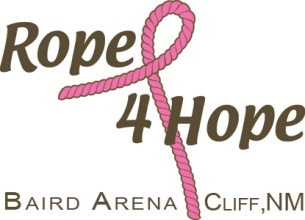 7th Annual Rope 4 Hope Team Roping November 1st 2015Enter at 0900		Rope at 1000Entries taken on site; we appreciate pre-entries!Name ___________________________________________Phone _______________Classification # ________ Head     or    Heel          Partners name(s)_______________________________________________________Draw all three in Pick/Draw?    Yes     or     NoBuckles to Champion Header and Heeler in the numbered ropings.Make checks payable to:					 Mail to:Rope 4 Hope							 Rope 4 Hope     Cliff NM 88028Best dressed guy in pink will be recognized. Dummy Roping for youth 10 and under after the #13. Men’s Barrel Race on Saturday, the 30th for men who are “Tough Enough”to race (use your wife’s/daughters/girlfriends horse) following the Open 4D and Youth Divisions. Entry fee $20 including ground fee. Check and Tiara awarded to winning guy.Fee’s#13Pick 1/Draw $100/manEnter 1X$#11Pick 1/Draw $100/manEnter 1X$All GirlsPick1/Draw $60/girlEnter 1X$#9Pick 1/Draw $100/manEnter 1X$Parent/childPick 1/Draw$50/personEnter 1X$Total Fee’s$